Задача – доработка текущих тегов title страниц сайта https://geoexpert-msk.ru/ на основе запросного индекса. Для общего представления, что такое теги title и как они составляются: https://audit-prodvizhenie.ru/blog/seo/tags.html Запросный индекс – это фактические поисковые запросы пользователей, по которым были показы в результатах поисковой выдачи. Сервис, где смотрим фактические поисковые запросы пользователей: 
http://audit-prodvizhenie.ru/master/Логин: admin
Пароль: ***Заходим в сервис, выбираем проект geoexpert и сортируем, как показано на скрине: 
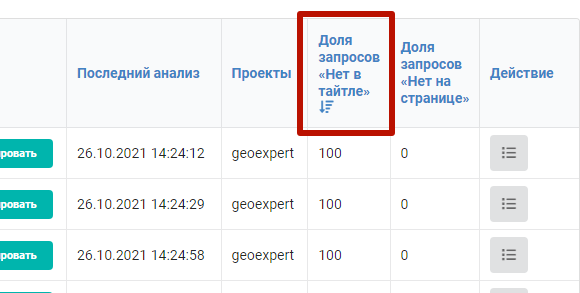 Во вкладке «Нет в тайтле» отображаются запросы пользователей, в которых есть слова, отсутствующие в тайтле страницы. Эти слова выделены красным. Во вкладке «Все запросы» отображаются все запросы, по которым были показы страницы.В рамках задачи необходимо дополнить тайтл словами запроса, отсутствующими в тайтле, но при этом по которым было показов больше 30% от максимального значения. То есть, берём выделенные красным слова из вкладки «Нет в тайтле» с частотой показов запросов 30% от максимального значения, которое смотрим во вкладке «Все запросы». И дополняем этими словами тайтл. Title — это законченное предложение, которое должно подчиняться правилам русского языка. Title в одном предложении передаёт суть контента на странице. Эта суть в результате доработки не должна поменяться. Может только раскрыться подробнее. Ссылка на анализируемую страницу находится в сервисе в результатах анализа в верхней части страницы.Чем меньше знаков препинания в предложении, тем лучше. Знак препинания в конце ставить не нужно.Конечная длина тайтла должна быть до 140 символов, включая пробелы. Тайтлы составляются таким образом, что более значимые слова расположены в начале предложения, а менее значимые – в конце. Этой логики необходимо придерживаться при доработке тайтла. Значимость слова можно определить по количеству показов во вкладке «Все запросы». Подробнее см. в примерах ниже.Иногда синоним более популярен, чем исходное слово в тайтле. В таких случаях можно заменять одно на другое. В системе тайтлы отображаются со всеми словами, начинающимися со строчных букв. Но писать нужно по правилам русского языка. Работаем только с тегами, у которых есть показы во вкладке "Нет в Тайтле". Если ничего нет, пропускаем, копировать в файл не нужно.Исходный тайтл страницы отображается на первой вкладке в самом начале:

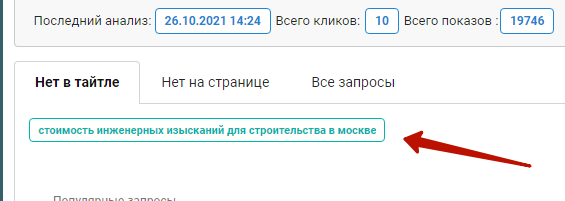 Пример 1Например, в результатах анализа: http://audit-prodvizhenie.ru/master/page/analiz/673/ исходный тайтл: Стоимость инженерных изысканий для строительства в МосквеВо вкладке «Все запросы» количество показов верхних запросов около 1000:
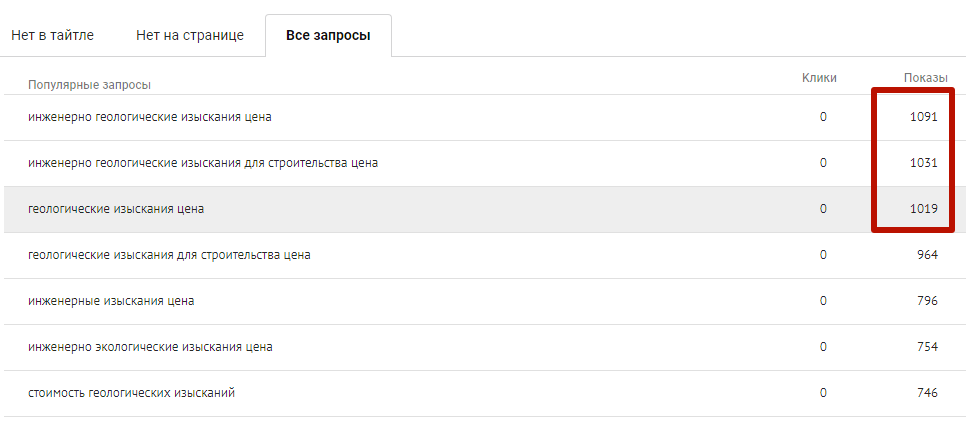 Это значит, что во вкладке «Нет в тайтле» нас интересуют запросы с количеством показов примерно от 300 (30% от 1000). 




Какие слова выделены у этих запросов:
геологические, цена, экологические, геодезические, проектирование. 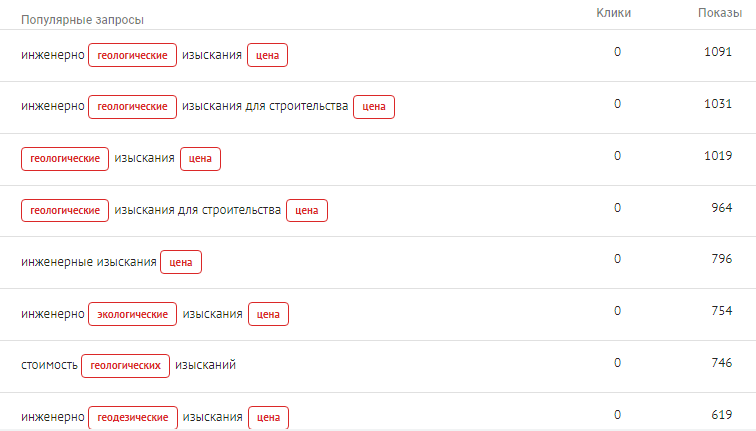 Получаем доработанный тайтл: Цены на инженерные изыскания для строительства в Москве: геологические, экологические, геодезическиеВо вкладке «Все запросы» можно заметить, что слово «цена» гораздо более популярное, чем слово «стоимость» и является синонимом, поэтому в тайтле заменено. 




Слово «проектирование» нельзя вписать без сильного искажения или удлинения тайтла, поэтому пропущено.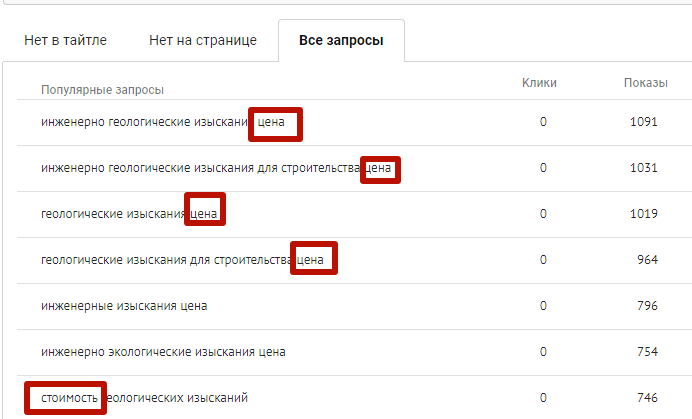 Пример 2http://audit-prodvizhenie.ru/master/page/analiz/708/Исходный тайтл: В чём разница между топографической и геодезической съёмкой?Также интересуют запросы с количеством показов до 300:

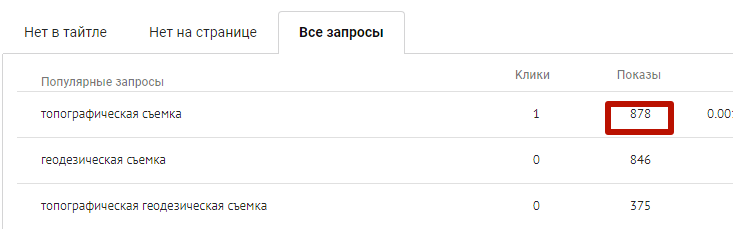 Какие слова выделены у этих запросов: съемка, инженерно, исполнительная. Здесь, не искажая смысл тайтла, можно только заменить слово съёмка на съемка.Конечный тайтл будет: В чём разница между топографической и геодезической съемкой?Пример 3http://audit-prodvizhenie.ru/master/page/analiz/845/Исходный тайтл: Геология в Волоколамске и Волоколамском районеСмотрим запросы с количеством показов до 60.Какие слова выделены у этих запросов: геодезия, геодезические, работыДоработанный тайтл:  Геология и геодезия в Волоколамске и Волоколамском районеЗдесь ключевой вопрос: можно ли разрывать текущий тайтл и вписывать слово «геодезия» в середину существующей конструкции. По запросам во вкладке «Все запросы» видно, что слово геология вообще отсутствует: 
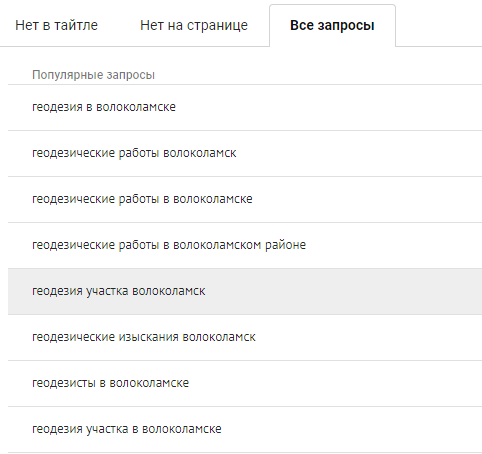 Поэтому можно с чистой совестью вписать «геодезия» в середину. Если бы самым популярными запросами были «геология в волоколамске», тогда это уже не так очевидно. «геодезические» и «работы» вписать уже не получается, поскольку вписан более популярный синоним «геодезия». Пример 4http://audit-prodvizhenie.ru/master/page/analiz/843/Исходный тайтл:  Геологические изыскания в Московской областиСмотрим запросы с количеством показов до 250.Какие слова выделены у этих запросов: инженерноДоработанный тайтл:  Инженерно-геологические изыскания в Московской областиВо вкладке «Все запросы» видим, что фраза со словом «инженерно» самая популярная, гораздо более популярная, чем остальные, поэтому можем спокойно вписать в начало тайтла:

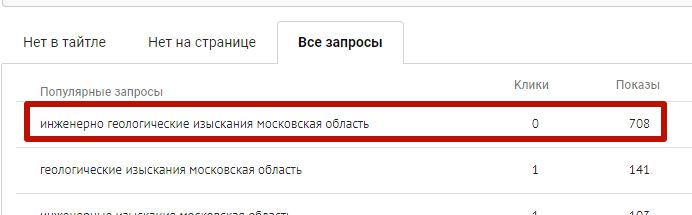 Пример 5http://audit-prodvizhenie.ru/master/page/analiz/835/Исходный тайтл:  Геология г. Шатура и Шатурского районаЗдесь в обеих вкладках только один запрос, его и рассматриваем.Какие слова выделены у этих запросов: геологические, изысканияДоработанный тайтл: Геологические изыскания Шатура и Шатурского района«Геологические изыскания» - это синонимичный термин слову «геология». Поскольку он более популярен, заменяем.